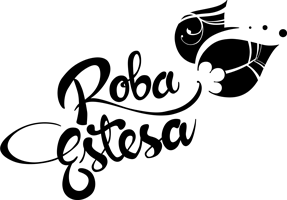 CATERING RIDER ROBA ESTESA “DESGLAÇ TOUR 2018”24 water bottles without gas for soundcheck24 water bottles without gas before concert12 lemon schweppes12 tonic schweppes6 orange schweppes12 Coca cola.1 Gyn Bottle (like Seagrams)Fruit (banana, oranges, apples)